* piim ja **puu-juurviljad - Euroopa Liidu poolt toetatav üleeuroopaline koolikava *** Seoses laste arvu muutumisega võimalikud menüüs muudatused**** Toidus sisalduvate allergeenide kohta võib lisainfot küsida tervishoiutöötajalt või laohoidjaltEsmaspäev 12.11.2018Hommikusöök:    Neljaviljahelbepuder võiga                               Maasikatoormoos                              Piim* Puuviljapaus:      Pirn**  Lõunasöök:          Kartuli-klimbisupp maitserohelisega                              Täistera rukkileib                              Kanakaste (maitsestamata jogurtiga)                              Kartulipüree võiga                              Tomati-paprikasalat hapukooregaÕhtuoode:            Naturaalne omlett, võileib                               Tee                               Värske puuvili                                                                                                                                Neljapäev 15.11.2018Hommikusöök:     Odratangupuder võiga                                Sai munavõiga                                Kakaojook piimagaPuuviljapaus:        Õun**(sõim), lillkapsas (aed)Lõunasöök:            Värskekapsasupp hapukoorega                                 Seemneleib                                  Hakk-liha-azuu kaste (sõim)                                Azuu kaste (aed)                                Kartulipüree võiga, keedetud peetÕhtuoode:              Köögiviljaraguu hapukoore-ja                                maitserohelisega                                Keefir*. Värske puuvili                                                                                                                                                     Teisipäev 13.11.2018Hommikusöök:    Tatra-piimasupp võiga                                Sepik riivjuustugaPuuviljapaus:       Banaan Lõunasöök:           Borš värske kapsa hapukoore ja                               maitserohelisega                               Peenleib                               Kala-köögiviljapajaroog                               Värske salat hapukoorega                                                                                                                                                                                                  Õhtuoode:            Mannapuder võiga, moos (sõim)                                                                                             Piim*                              Mannakook õunaga (aed)                              Värske puuviliReede 16.11.2018Hommikusöök:      Kaerahelbe-õunapuder võiga                                 Soe vaarika-piparmündijookPuuviljapaus:         KiiviLõunasöök:             Rassolik hapukoorega                                 Täistera rukkileib                                 Kabatšoki-hakklihakotlet                                 Piimakaste, värske kurkÕhtuoode:              Vahustatud kohupiim (sõim)                                  Sepik moosiga (sõim)                                 Piim*. Värske puuvili                                 Kaneelisaiake (aed)                              Kolmapäev 14.11.2018Hommikusöök:    Hirsipuder võiga                               Vaarikatoormoos                              Piim* Puuviljapaus:      MandariinLõunasöök:          Läätsesupp maitserohelisega                              Täistera rukkileib                               Hakklihakotlet, piimakaste                              Keedetud makaronid võiga                              Porgandisalat toiduõligaÕhtuoode:            Sõrnikud                              Hapukoore-keedisevaht                              Mahlakissell täismahlast                              Värske puuvili                                                                          NÄDALAMENÜÜ 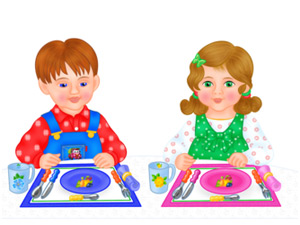 